Mon temps libre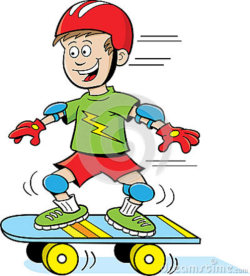 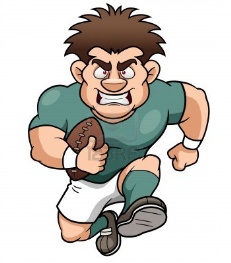 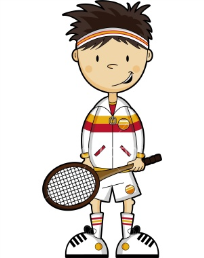 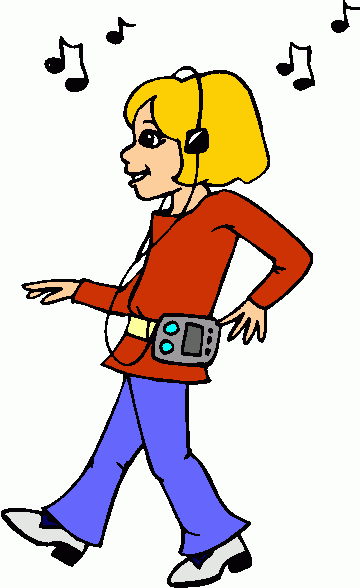 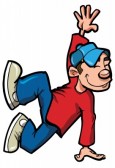 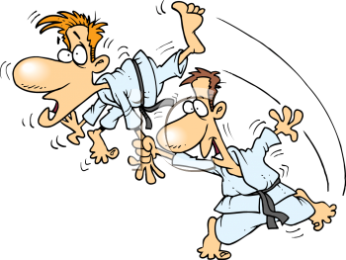 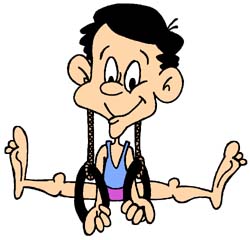 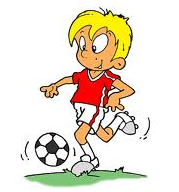 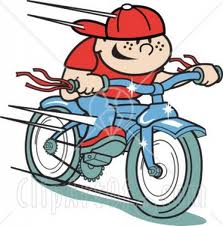 Activités de classe : Je m’appelle …L’objectif:To say what hobbies you like and dislike and give some opinions 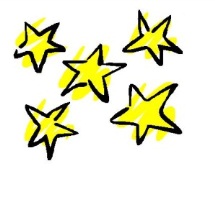 Success criteria: By the end of this lesson:* I can say between 5 and 10 hobbies in French* I can say what hobbies I like and dislike* I can give opinions about some hobbies* I am aware of some basic pronunciation rules in FrenchActivité 1: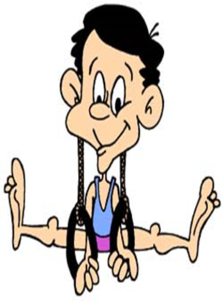 Écrivez les mots au-dessus des images. Write the words under the pictures.le skate      le rugby       la danse       les jeux vidéo        le judo       le foot                            le vélo        la gymnastique       la musique        le tennisExtension : brain gym  Quels sont les mots? What are the words- unscramble them!al usmqieu = ________________el gybur = ________________els eujx dvéio = ______________Activité 2:Lisez le texte et répondez aux questions. Read the text and answer the questions.What two sports does Pierre love? _____________________________What does Pierre say about music? _____________________What does Pierre prefer to skateboarding? ______________________Why doesn’t Pierre like computer games?________________________Salut, Je m’appelle Pierre. J’aime la natation et aussi le judo. La musique, c’est ennuyeux et nul. Le skateboard ça va mais je préfère le vélo. J’adore les jeux vidéo parce que ça me détend et c’est fantastique.Au revoir Extension : activité 2  Find the French for: as well = __________ I prefer= ___________ boring= _________and = _____ because = _________ rubbish= __________ fantastic _______Activité 3:Écrivez trois phrases…write three sentences.1___________________________________________________________2___________________________________________________________3___________________________________________________________Activité 4 : traduis le texte / translate the text.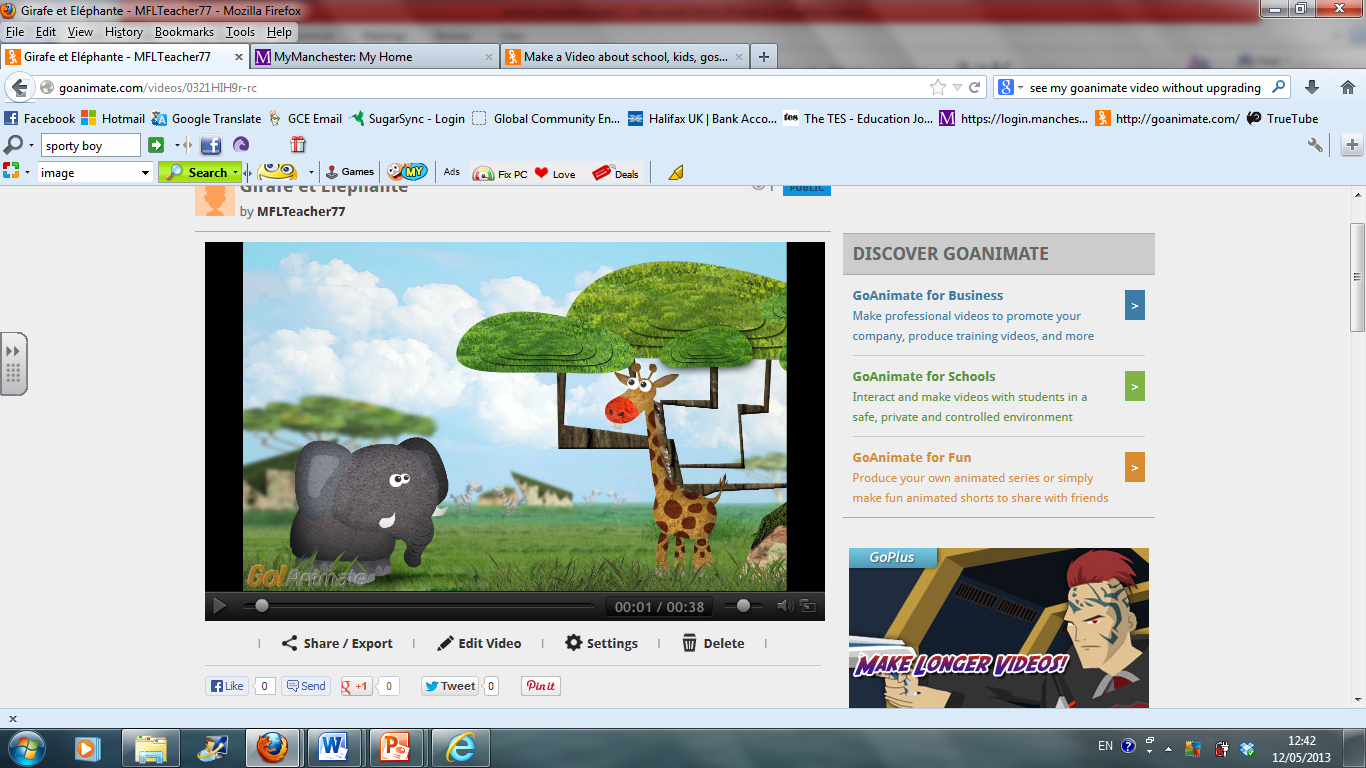 Bonjour Girafe, ça va?Bonjour Eléphante. Oui ça va bien merci.Girafe, qu’est-ce que tu fais pendant ton temps libre ?Moi, j’adore le tennis,c’est super ! Et j’aime le vélo, c’est intéressant. Et toi ?Moi je déteste les jeux vidéo, c’est nul. Je préfère les sports. J’aime le judo et j’adore le foot c’est cool. Bon, maintenant j’ai cours d’anglais, au ’revoir Eléphante.Au ’revoir Girafe. Translation:Vocabulaire: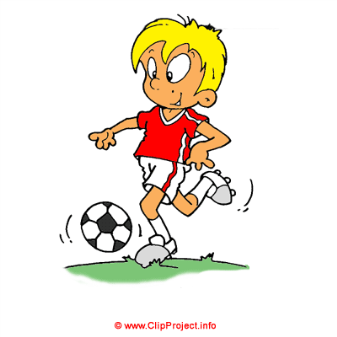 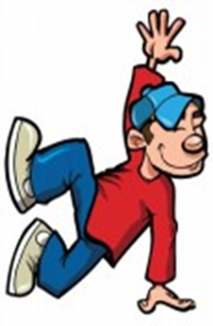 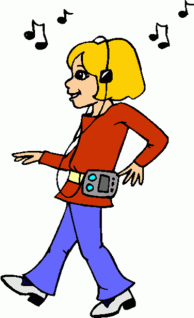 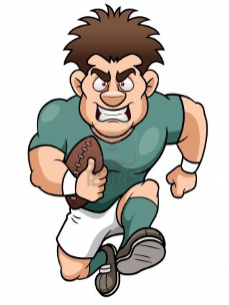 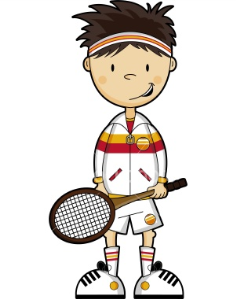 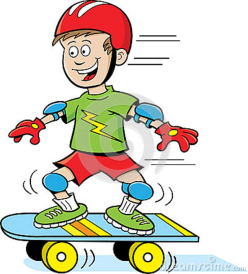 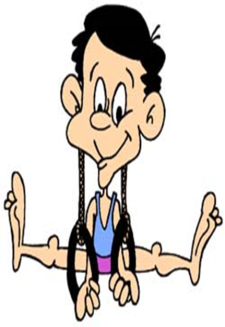 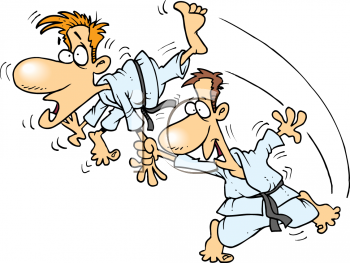 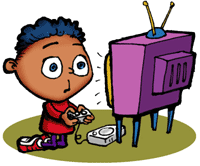 la gymnastiqueles jeux videole véloennuyeuxexcellentintéressantla musiquele footle judoFrançaisanglaisle skate le rugby       le judo       le foot                            le vélo        le tennisla danse       la gymnastique       la musique        les jeux vidéo      j’aime j’adoreje n’aime pasje détesteje préfèrecaraussimaisc’estcoolsuperintéressantchouettenulennuyeuxskateboardingrugbyjudofootballcyclingtennisdancinggymnasticsmusicvideo gamesI likeI loveI don’t likeI hateI preferbecauseas wellbutit iscoolsuperinterestingbrilliantrubbishboring